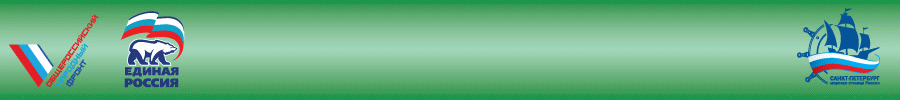 27-29 сентября 2012 состоится V Международная конференция "Транспортно-транзитный потенциал"27-29 сентября 2012 года в рамках Проекта Партии "ЕДИНАЯ РОССИЯ" "Санкт-Петербург - морская столица России" состоится V Международная конференция "Транспортно-транзитный потенциал". Целью проведения конференции является выработка решений для обеспечения эффективного функционирования транспортного комплекса России. Конференция пройдет при поддержке и участии Министерства транспорта РФ и подведомственных агентств и служб, Министерства экономического развития РФ, Министерства регионального развития РФ, Министерства промышленности и торговли РФ, Федерального агентства по обустройству государственной границы, Федеральной таможенной службы, Федеральной службы по тарифам, администраций 40 регионов, дипломатических представительств иностранных государств. Вступление России в ВТО летом 2012 года и образование в январе 2012 года по инициативе стран-участниц Таможенного союза Единого экономического пространства создают новые условия развития экономики. Следствием этих процессов станет повышение степени интеграции России в мировую экономическую систему. Конкурентоспособность российской экономики в новых условиях поможет обеспечить создание бесперебойной системы перемещения материальных ценностей. Таким образом, главным направлением дискуссии в рамках конференции станет обновление и дальнейшее развитие транспортной системы на разных уровнях в контексте активного участия России в интеграционных процессах. На площадке мероприятия будут обсуждаться следующие вопросы: модернизация транспортной инфраструктуры, возможности участия бизнеса в реализации инфраструктурных проектов, механизмы оптимизации процесса перевозок, разработка и опыт внедрения инновационных решений, пути повышения уровня развития транспортного машиностроения и рынка транспортных услуг, совершенствование транспортных систем регионов, в т.ч. Арктики, нормативно-правовое сопровождение модернизации транспортной отрасли России и другие значимые темы. К участию в мероприятии приглашаются компании, оказывающие транспортно-логистические, лизинговые, страховые, банковские, консалтинговые услуги, компании-грузовладельцы, администрации и владельцы объектов транспортной инфраструктуры, представители отрасли транспортного машиностроения, некоммерческие организации. С подробной информацией можно ознакомиться на сайте проекта http://www.global-port.ru/ Контактное лицо: Осокина Елена Tel/Fax: +7 (812) 327 93 70 доб. 135, Mob: +7 (921) 090 77 76, E-mail: elo@confspb.ru Официальная листовка мероприятия V Международная конференция "Транспортно-транзитный потенциал" 